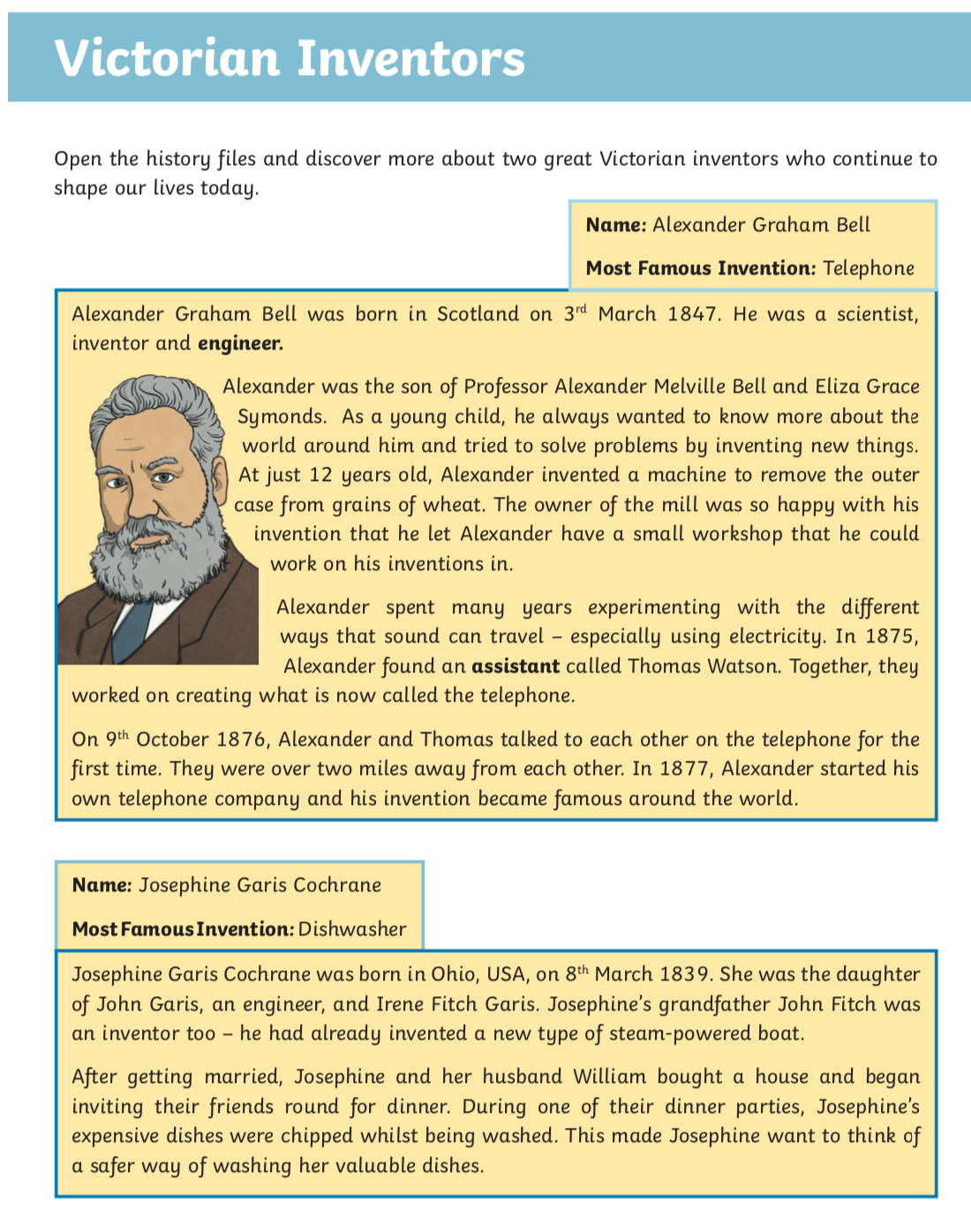 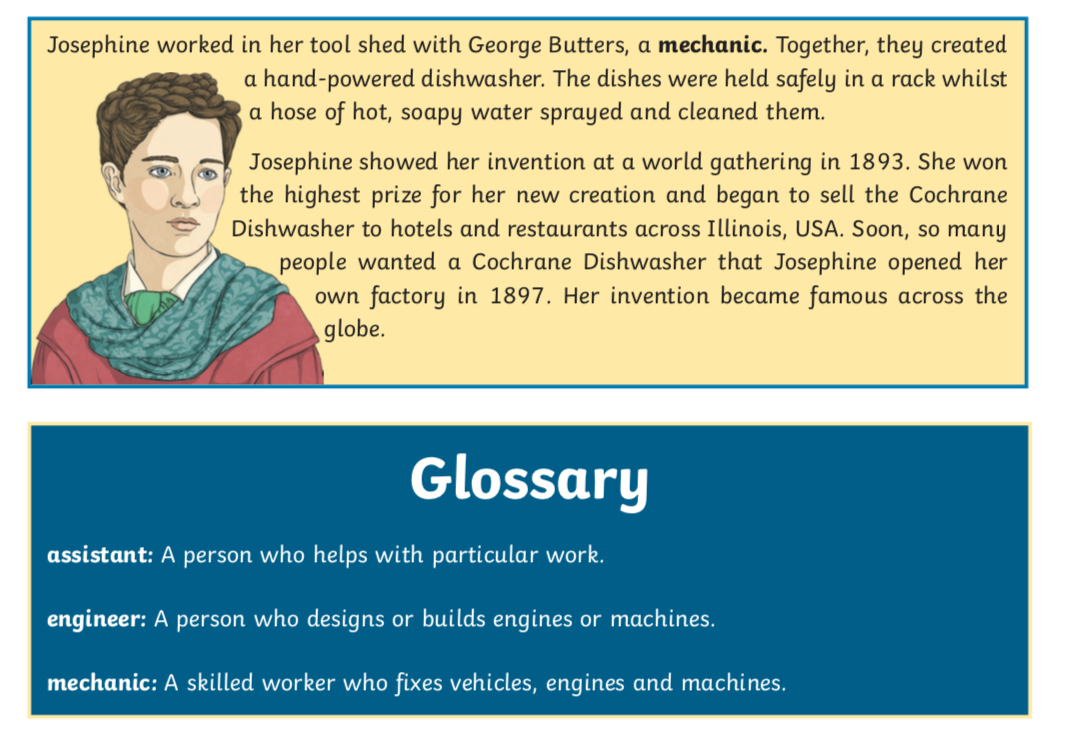 Questions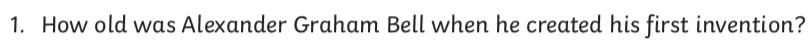 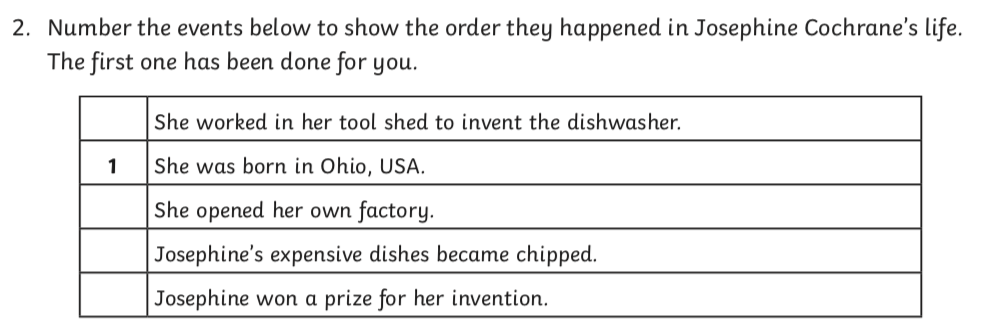 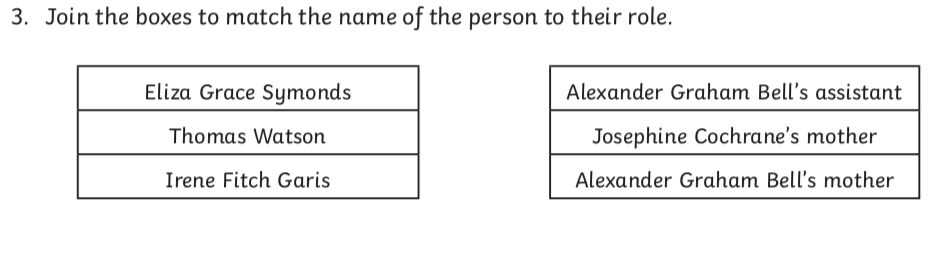 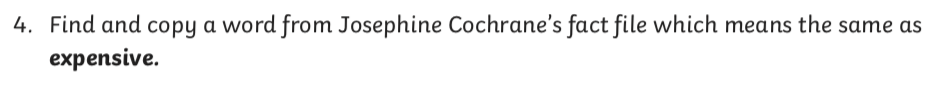 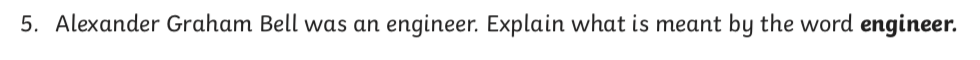 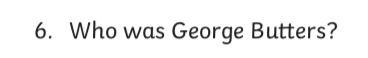 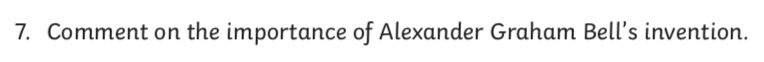 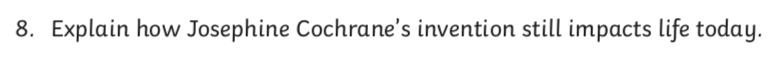 Answers1. How old was Alexander Graham Bell when he created his first invention? 12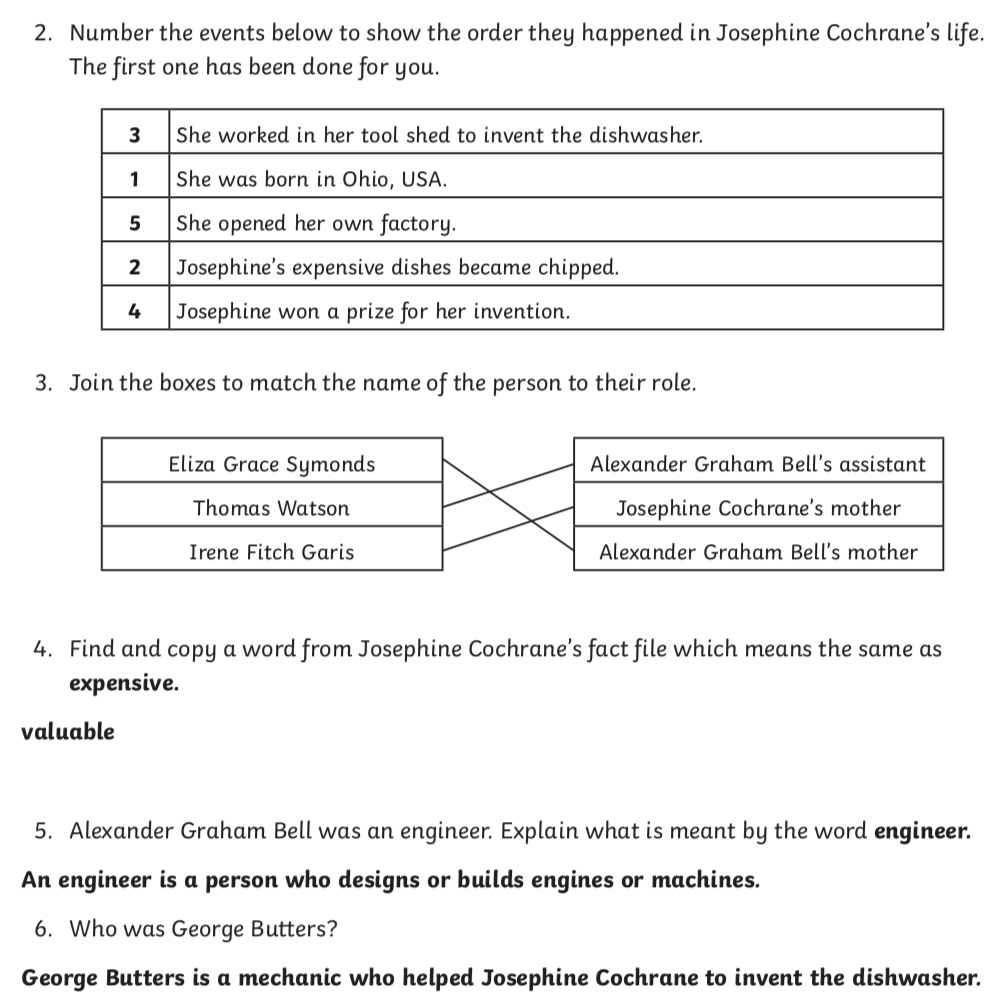 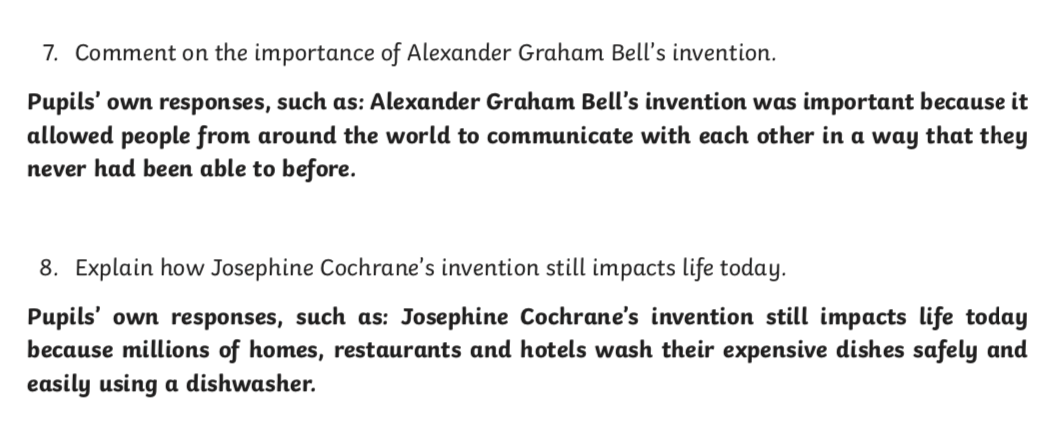 